Western Australia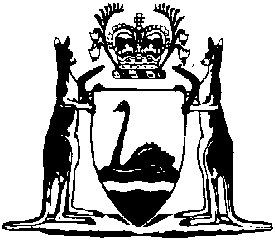 Electoral Act 1907Electoral (Ballot Paper Forms) Regulations 1990		These regulations were repealed by the Constitutional and Electoral Legislation Amendment (Electoral Equality) Act 2021 s. 97 (No. 20 of 2021) as at 25 Nov 2021 (see s. 2(b)).Western AustraliaElectoral (Ballot Paper Forms) Regulations 1990Contents1.	Citation	12.	Form of ballot papers	1Schedule 1Notes	Compilation table	11Western AustraliaElectoral Act 1907Electoral (Ballot Paper Forms) Regulations 19901.	Citation 		These regulations may be cited as the Electoral (Ballot Paper Forms) Regulations 1990.2.	Form of ballot papers 	(1)	Ballot papers for elections shall be in the appropriate form set out in Schedule 1.	(2)	The forms in Schedule 1 replace the forms set out in Schedule 3 to the Act.Schedule 1[Regulation 2]BALLOT PAPERS[Form A deleted: Gazette 17 Jun 2016 p. 2087.]FORM B:	Ballot paper for— an election in a district,— an election in a region if there are no groups and no voting tickets are registered,if there are 3 or more candidates.(a)	Insert the number of members to be elected.(b)	Insert “Assembly” or “Council”.(c)	Insert the name of the district or region.(d)	Insert the number of candidates.(e)	Insert name of candidate.(f)	Insert name of political party, or composite name of political parties, or “Independent”, if to be printed.	[Form B amended: Gazette 21 Nov 2008 p. 4923.]FORM C:	Ballot paper for— an election in a district,— an election in a region if one member is to be elected,if there are 2 candidates only.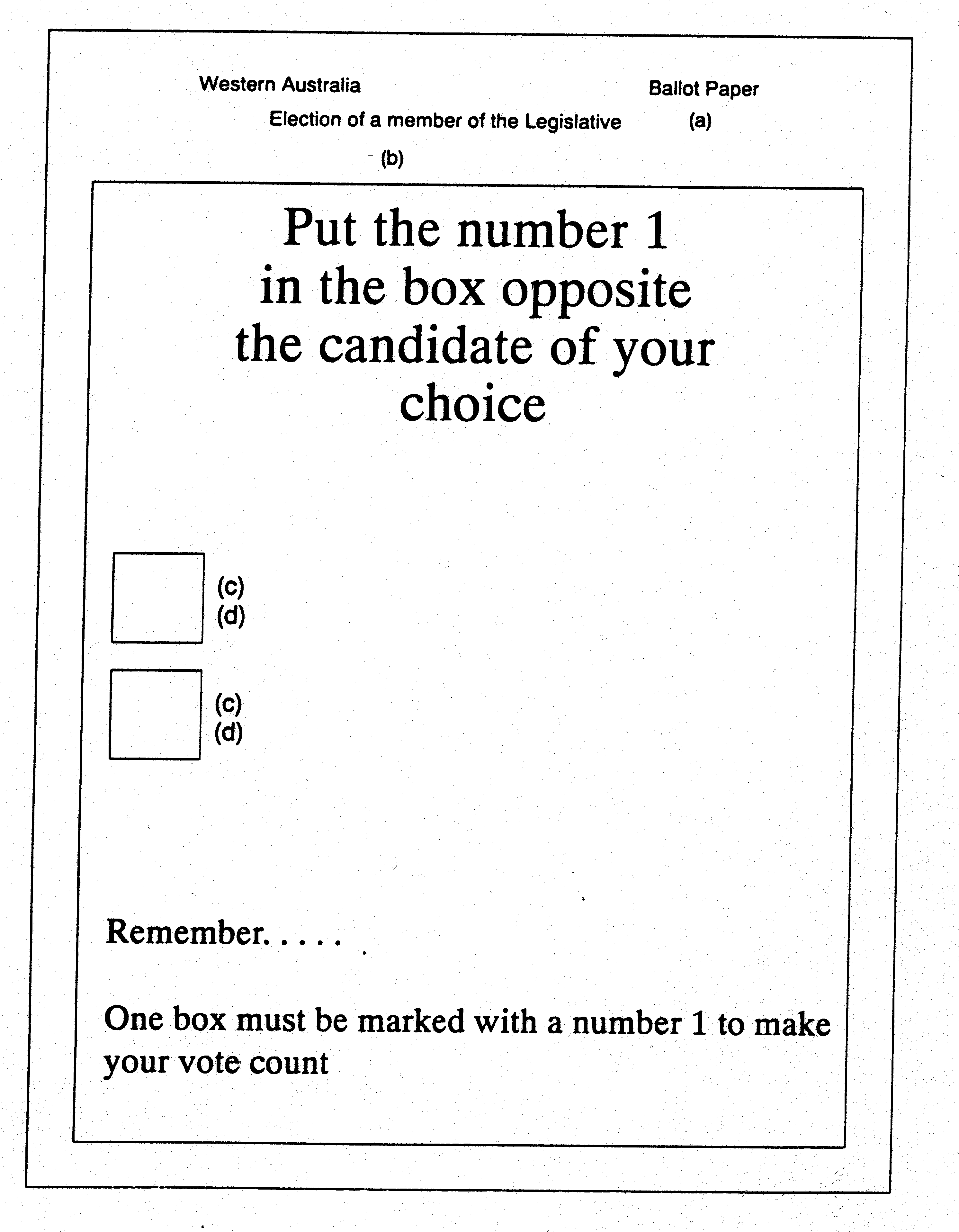 (a)	Insert “Assembly” or “Council”.(b)	Insert the name of the district or region.(c)	Insert name of candidate.(d)	Insert name of political party, or composite name of political parties, or “Independent”, if to be printed.Form D:	Ballot paper for an election in a region if there are one or more groups and one or more voting tickets are registered.Western Australia	Ballot PaperElection of (a) members of the Legislative Council(b)(a)	Insert the number of members to be elected.(b)	Insert the name of the region.(c)	If there is only one voting ticket registered in relation to the election, substitute the following instruction — 	“Put the number 1 in the box to choose the voting ticket of the candidate/group.”(d)	Insert the number of candidates.(e)	If there is a voting ticket square for the group, insert name of political party, or composite name of political parties, or “Independent”, if to be printed.(f)	Print voting ticket square if a voting ticket is registered by or on behalf of the group.(g)	If there is a voting ticket square for the candidate insert name of political party, or composite name of political parties, or “Independent”, if to be printed.(h)	Print voting ticket square if a voting ticket is registered by or on behalf of the candidate.(i)	Insert name of candidate.(j)	Insert name of political party, or composite name of political parties, or “Independent”, if to be printed.	[Form D inserted: Gazette 17 Jun 2016 p. 2088-9.]FORM E:	Ballot paper for an election in a region if there are one or more groups, and no voting tickets are registered.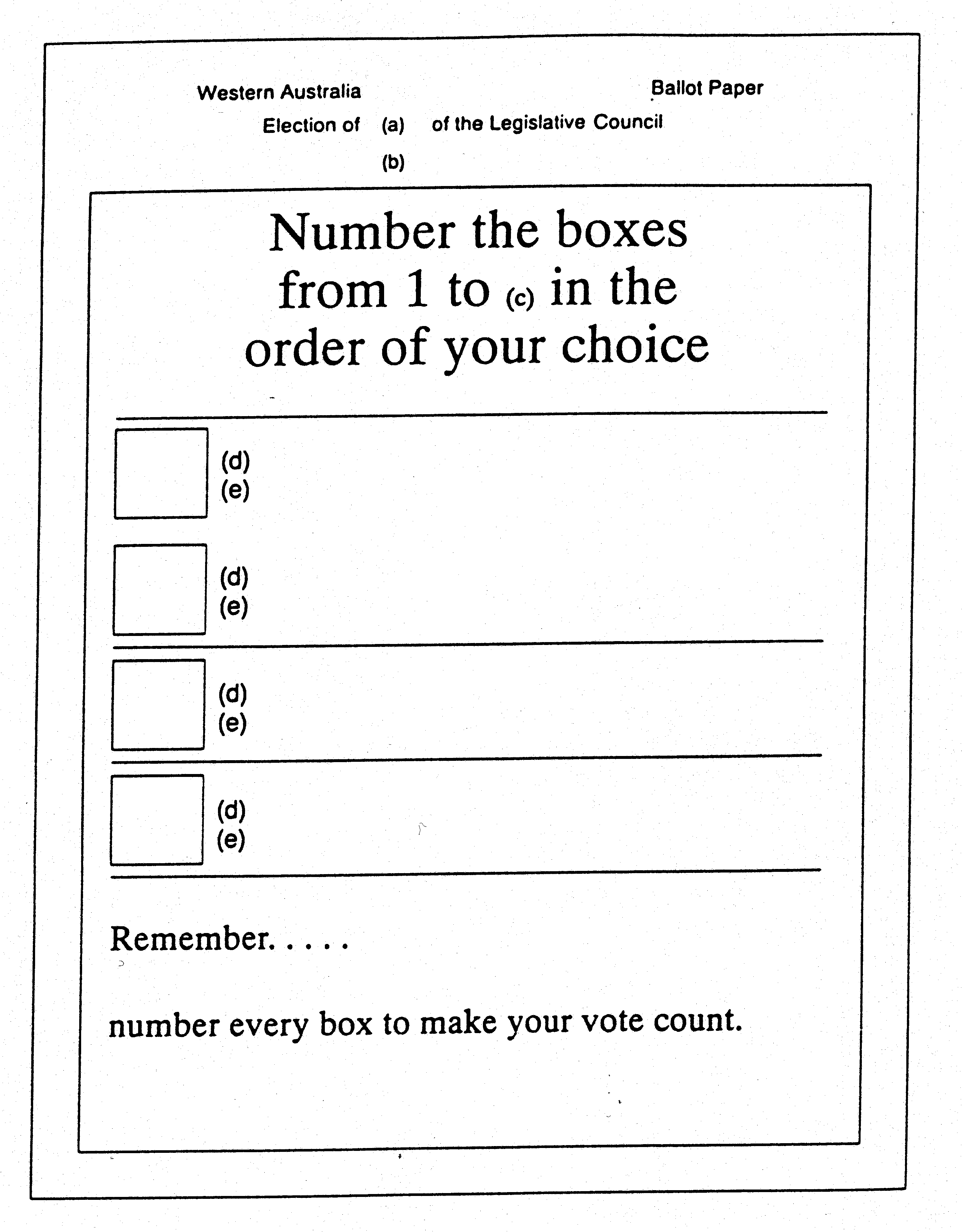 (a)	Insert the number of members to be elected.(b)	Insert the name of the region.(c)	Insert the number of candidates.(d)	Insert name of candidate.(e)	Insert name of political party, or composite name of political parties, or “Independent”, if to be printed.	[Schedule 1 amended: Gazette 16 Oct 1992 p. 5119-20; 17 Jun 2016 p. 2087-9.] 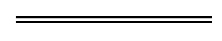 NotesThis is a compilation of the Electoral (Ballot Paper Forms) Regulations 1990 and includes amendments made by other written laws. For provisions that have come into operation, and for information about any reprints, see the compilation table.Compilation table	Western Australia	Ballot Paper	Election of	(a)	 of the Legislative		(b)		(c)	Western Australia	Ballot Paper	Election of	(a)	 of the Legislative		(b)		(c)	Western Australia	Ballot Paper	Election of	(a)	 of the Legislative		(b)		(c)	Western Australia	Ballot Paper	Election of	(a)	 of the Legislative		(b)		(c)	Western Australia	Ballot Paper	Election of	(a)	 of the Legislative		(b)		(c)Number the boxesfrom 1 to (d) in theorder of your choiceNumber the boxesfrom 1 to (d) in theorder of your choiceNumber the boxesfrom 1 to (d) in theorder of your choice(e)(f)(e)(f)(e)(f)(e)(f)Remember......number every box to make your votecount.Remember......number every box to make your votecount.Remember......number every box to make your votecount.YOU MAY VOTE IN ONE OF TWO WAYSYOU MAY VOTE IN ONE OF TWO WAYSYOU MAY VOTE IN ONE OF TWO WAYSYOU MAY VOTE IN ONE OF TWO WAYSYOU MAY VOTE IN ONE OF TWO WAYSYOU MAY VOTE IN ONE OF TWO WAYSYOU MAY VOTE IN ONE OF TWO WAYSYOU MAY VOTE IN ONE OF TWO WAYSYOU MAY VOTE IN ONE OF TWO WAYSYOU MAY VOTE IN ONE OF TWO WAYSYOU MAY VOTE IN ONE OF TWO WAYSYOU MAY VOTE IN ONE OF TWO WAYSYOU MAY VOTE IN ONE OF TWO WAYSEitherAbove the lineFill in one box onlyPut the number 1 in the box to show the voting ticket you want (c)(e) or(f)(e) or(f)(e) or(f)(e) or(f)(e) or(f)(e) or(f)(e) or(f)(e) or(f)(g) or(h)(g) or(h)(g)(h)(g)(h)OrBelow the lineFill in every boxNumber the boxes from 1 to (d) in the order of your choice of candidate(i)(j)(i)(j)(i)(j)(i)(j)(i)(j)(i)(j)(i)(j)(i)(j)(i)(j)(i)(j)(i)(j)(i)(j)(i)(j)(i)(j)CitationPublishedCommencementElectoral (Ballot Paper Forms) Regulations 199027 Apr 1990 p. 2063-820 Jun 1990 (see s. 213(6) of the Act)Electoral (Ballot Paper Forms) Amendment Regulations 199216 Oct 1992 p. 5119-204 Dec 1992 (see s. 213(6) of the Act)Reprint 1: The Electoral (Ballot Paper Forms) Regulations 1990 as at 13 Aug 2004 (includes amendments listed above)Reprint 1: The Electoral (Ballot Paper Forms) Regulations 1990 as at 13 Aug 2004 (includes amendments listed above)Reprint 1: The Electoral (Ballot Paper Forms) Regulations 1990 as at 13 Aug 2004 (includes amendments listed above)Electoral (Ballot Paper Forms) Amendment Regulations 200821 Nov 2008 p. 4923r. 1 and 2: 21 Nov 2008 (see r. 2(a));Regulations other than r. 1 and 2: 22 Nov 2008 (see r. 2(b))Electoral (Ballot Paper Forms) Amendment Regulations 201617 Jun 2016 p. 2087-914 Sep 2016 (see r. 2 and s. 213(6) of the Act)These regulations were repealed by the Constitutional and Electoral Legislation Amendment (Electoral Equality) Act 2021 s. 97 (No. 20 of 2021) as at 25 Nov 2021 (see s. 2(b))These regulations were repealed by the Constitutional and Electoral Legislation Amendment (Electoral Equality) Act 2021 s. 97 (No. 20 of 2021) as at 25 Nov 2021 (see s. 2(b))These regulations were repealed by the Constitutional and Electoral Legislation Amendment (Electoral Equality) Act 2021 s. 97 (No. 20 of 2021) as at 25 Nov 2021 (see s. 2(b))